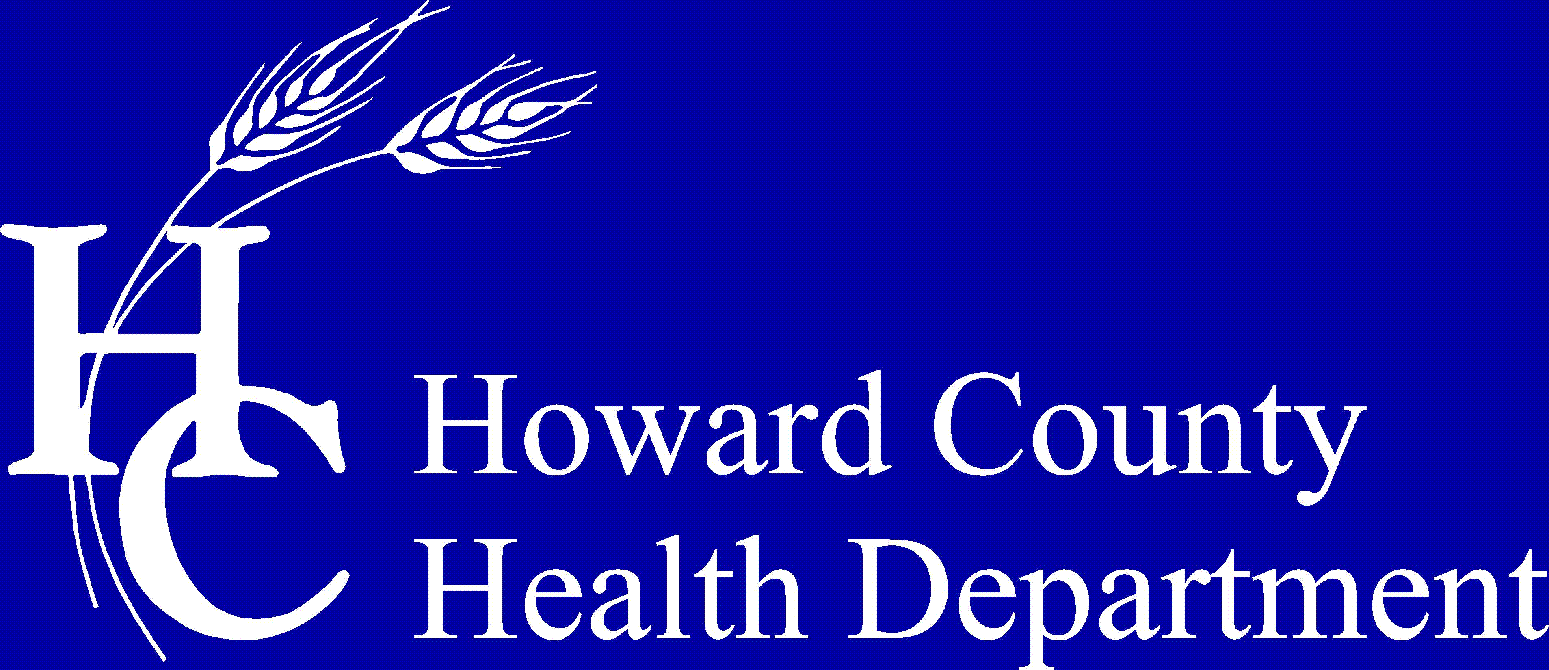 Howard County Resource GuideSubstance Use Disorder TreatmentRevised 6/12/17Howard County Outpatient Services Howard County Buprenorphine, Vivitrol, and/or Psychiatric Evaluation/Medication MonitoringHoward County Methadone ServicesHoward County Residential Substance Use Disorder Treatment Regional Locations Residential Substance Use Disorder Treatment Agency NameType of ServicesAddressPhoneFaxPayment SourceA Better Way CounselingDWI Education, ASAM Level1 Outpatient9017 Red Branch Rd #204, Columbia, MD 21045410-730-4500 410-730-5119Self-PayCommunity Behavioral Health (Open June 2017)ASAM Level 0.5 Early Intervention, Level I Outpatient, Level 2.1 Intensive Outpatient , 2.5 Partial Hospitalization9650 Santiago Road, Columbia, MD 21045Welcome Center844-224-5264 x16Self-Pay, MedicaidColumbia Addictions CenterDWI Education, ASAM Level1 Outpatient5570 Sterrett Place #205, Columbia, MD  21044410-730-1333410-730-1559Self-PayCongruent Counseling Services, LLCMental Health, Addictions, and Co-Occurring ServicesLevel 2.1 Intensive Outpatient; Anger Management; Individual Therapists; Individual, Family, Couples, and Marital CounselingSeparate Adult, Young Adult and Adolescent programs10630 Little Patuxent Parkway #209, Columbia, MD 21044410-740-8066410-740-8068Commercial Insurance, Medicaid for Level OP and IOP, Self-PayCounseling Resources, Inc.Co-occurring mental health and substance use disorders, outpatient, adolescent and adult, DWI Education8388 Court Avenue, Ellicott City, MD 21043410-461-8662 410-480-4744Self-Pay with a sliding feeFresh Start Comprehensive Center(Open 5/31/17)DWI Education, ASAM Level 0.5 Early Intervention, Level 1, Outpatient, Level 2.1 Intensive Outpatient, 1.D, 2.D Ambulatory Detox8492 Baltimore National Pike, Suite 205, Ellicott City, MD 21043443-671-1414410-680-8460443-671-1420Self-Pay, Commercial Insurance, MedicaidI Can’t We CanDWI Education, ASAM Level1 Outpatient, Level 2.1 Intensive Outpatient, Level 1D, Level 2.D Ambulatory Detox, Buprenorphine, Vivitrol8610 Washington Blvd, Suite 200, Jessup, MD 20794410-824-8149410-824-8371Self-Pay, Commercial Insurance, MedicaidIntegrative Counseling, LLCASAM Level 2.1 Intensive Outpatient Addictions Treatment & 0.5 Education and DWI Education; Anger Management; Psychiatry, Psych & Educational Testing, Teen DBT Informed Program, Ambulatory Detox, Suboxone, and other Addiction Treatment Medications, Adolescent Early Intervention Program, Parenting SupportSeparate Adult and Adolescent Programs10630 Little Patuxent Parkway #209, Columbia, MD 21044 410-740-8067 410-740-8068Self-Pay & Out of Network Commercial Insurance Kolmac ClinicASAM Level 1 Outpatient, Level 2.1 Intensive Outpatient, detoxification, Buprenorphine, Vivitrol10632 Little Patuxent Parkway #410, Columbia, MD 21044 443-276-0556 443-276-0555Self-Pay and Commercial InsuranceMPB GroupAge range 5-62Mental health outpatient,co-occurring mental health and substance use disorder outpatient and intensive outpatient, Psychiatric Evaluation/medication monitoringThe Banneker Building, 5840 Banneker Road, Suite 270, Columbia, MD 21044410-730-2385866-371-5933Self-Pay, Commercial Insurance, MedicaidSilverman Treatment SolutionsASAM 0.5 Early Intervention, ASAM Level 1 Outpatient, Level 2.1 Intensive Outpatient, Level 1.D Ambulatory Detox, Methadone and Buprenorphine 8930 Stanford Blvd, #M100 Columbia, MD 21045443-285-0807 443-285-0527Self-Pay, Commercial Insurance, MedicaidWay StationMental health outpatient, co-occurring mental health and substance use disorder outpatient,Psychiatric Evaluation/medication monitoring9030 MD-108 Columbia, MD 21045410-740-1901Self-Pay, Commercial Insurance,  MedicaidAgency NameType of ServicesAddressPhoneFaxPayment SourceDr. JermanyBuprenorphine, Psychiatric Evaluation/medication monitoringColumbia Town Center, Regus Business Suite, 10320 Little Patuxent Parkway, Suite 200, Columbia, MD 21044443-272-1541443-545-3401Self-Pay, Commercial Insurance, MedicaidDr. LastrapesBuprenorphine, Vivitrol, Psychiatric Evaluation/medication monitoring8455 Baltimore National Pike, Ellicott City, MD 21043240-671-32001-888-979-6469Self-Pay, Commercial Insurance, MedicaidIntegrative Counseling, LLCDr. GagliardiSuboxone, Buprenorphine Ambulatory Detox (for Alcohol, Benzos, and Opioids)10630 Little Patuxent Pkwy. Suite 209, Columbia, MD  21400410.740.8067410.740.8068Self-PayIntegrative Counseling, LCCDr. RosenthalSuboxone, Buprenorphine, MH Psychiatric/Medication Monitoring (children and adults)10630 Little Patuxent Pkwy. Suite 209, Columbia, MD  21400410.740.8067410.740.8068Self-PayIntegrative Counseling, LLCDr. SpivakSuboxone, Buprenorphine, MH Psychiatric/Medication Monitoring (adults)10630 Little Patuxent Pkwy. Suite 209, Columbia, MD  21400410.740.8067410.740.8068Self-PayIntegrative Counseling, LLCShannon Brill, PHMNPMH Psychiatric Medication Monitoring (adults)10630 Little Patuxent Pkwy. Suite 209, Columbia, MD  21400410.740.8067410.740.8068Self-Pay. Commercial InsuranceI Can’t We CanDWI Education, ASAM Level1 Outpatient, Level 2.1 Intensive Outpatient, Level 1D, Level 2.D Ambulatory Detox, Buprenorphine, Vivitrol8610 Washington Blvd, Suite 200, Jessup, MD 20794410-824-8149410-824-8371Self-Pay, Commercial Insurance, MedicaidKolmac ClinicASAM Level 1 Outpatient, Level 2.1 Intensive Outpatient, detoxification, Buprenorphine, Vivitrol10632 Little Patuxent Parkway #410, Columbia, MD 21044 443-276-0556 443-276-0555Self-Pay and Commercial InsuranceMPB GroupAge range 5-62Mental health outpatient,co-occurring mental health and substance use disorder outpatient and intensive outpatient, Psychiatric Evaluation/medication monitoringThe Banneker Building, 5840 Banneker Road, Suite 270, Columbia, MD 21044410-730-2385866-371-5933Self-Pay, Commercial Insurance, MedicaidSilverman Treatment SolutionsASAM 0.5 Early Intervention, ASAM Level 1, Level 1.D Ambulatory Detox, Level 2.1 Intensive Outpatient,  Methadone and Buprenorphine 8930 Stanford Blvd, #M100 Columbia, MD 21045443-285-0807 443-285-0527Self-Pay, Commercial Insurance, MedicaidWay StationMental health outpatient, co-occurring mental health and substance use disorder outpatient,Psychiatric Evaluation/medication monitoring9030 MD-108 Columbia, MD 21045410-740-1901Self-Pay, Commercial Insurance,  MedicaidAgency NameType of ServicesAddressPhoneFaxPayment SourceJAEL Health ServicesMethadone10176 Baltimore National Pike #115, Ellicott City, MD 21042410-203-2120 410-203-2123Self-pay, MedicaidSilverman Treatment SolutionsASAM 0.5 Early Intervention, ASAM Level 1 Outpatient, Level 1.D Ambulatory Detox, Level 2.1 Intensive Outpatient,  Methadone and Buprenorphine 8930 Stanford Blvd, #M100 Columbia, MD 21045443-285-0807 443-285-0527Self-Pay, Commercial Insurance, MedicaidHoward House (Tuerk House)ASAM Level 3.1 Halfway House4100 College Avenue, Bldg 8, Ellicott City, MD 21043410-313-1458410-313-1449Grant funded Agency NameType of ServicesAddressPhoneFaxPayment SourceAnchor at Walden SierraASAM 3.7D, 3.7 Adults30007 Business Center Dr Charlotte Hall, MD 20622301-997-1300Commercial insurance and self-payAvery Road Treatment Center ASAM 3.7D, 3.7 Adults14703 Avery Road
Rockville, MD 20853301-762-5613Avery Road Combined CareASAM 3.7D, 3.7 Adults14701 Avery Road
Rockville, MD 20853301-279-8828Father Martin’s AshelyASAM 3.7D, 3.7 Adults800 tydings lane Havre De Grace, MD 21078800-799-4673Commercial insurance and self-payGaudenziaASAM 3.5 Long term residential rehabilitation107 Circle Drive Crownsville, MD 21032443-598-6900GaudenziaASAM 3.7D, 3.7 female only5 Crain Hw N Glen Burnie, MD21061443-569-7950Hope HouseASAM 3.7D, 3.7 Adults26 Marbury Dr Crownsville, MD 21032410-923-6700Hudson CenterASAM 3.7D, 3.7 Adults1506 Hartin DrSalisbury, MD 21801410-219-9000Commercial insurance and self-payMaryland Addiction Recovery Center (ARC) ASAM 3.1 Community Residential Treatment Program8600 LaSalle Rd Towson, MD 21286410-773-0500Maryland Treatment CenterASAM 3.7D, 3.7 Adult9701 Keysville Road
Emmitsburg, MD 21727301-447-2361800-537-3422Mountain Manor Treatment Center-
ASAM 3.7D, 3.7 Adolescent and young adult3800 Frederick Avenue
Baltimore, MD 21229410-233-1400 800-446-8833PathwaysASAM 3.7D, 3.7 Adolescent and adult 2620 Riva Rd, Annapolis, MD 21401443-481-5400Reality HouseASAM 3.7D, 3.7 Adults419 Main StreetLaurel, MD 20707301-490-5551Shoemaker CenterASAM 3.7D, 3.7 Adults6655 Sykesville Road
Sykesville, Maryland 21784410-876-1989Tuerk HouseASAM 3.7D, 3.7730 Ashburton St, Baltimore, MD 21216410- 233-0684Warwick Manor ASAM 3.7D, 3.7 Adults3680 Warwick Rd, East New Market, MD 21631410 943-8108Whitsett Rehab CenterASAM 3.7D, 3.7 Adults300 Scheeler Rd Chestertown, MD 21690410-778-6404